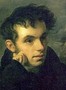 В. Жуковский (1783 г – 1852 г) –русский поэт, друг Александра Сергеевича ПушкинаЖаворонок
отрывок
На солнце темный лес зардел,
В долине пар белеет тонкий,
И песню раннюю запел
В лазури жаворонок звонкий.

Он голосисто с вышины
Поет, на солнышке сверкая:
Весна пришла к нам молодая,
Я здесь пою приход весны.

Зардел – стал ярко – красным.Лазурь – здесь: небо.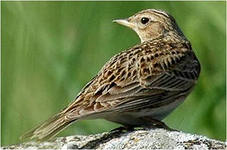 